Verze dokumentuObsah1	Popis služby	22	Struktura request a response	32.1	EA model rozhraní služby	32.2	Požadavek (vstup bez ESB obálky)	42.3	Odpověď (výstup bez ESB obálky)	43	Chybová hlášení	5Popis službySlužba  slouží ke zjištění stavu podané žádosti o prodloužení genové základny.Služba vrací stav žádosti a její detail.Název služby na ESB serveru: Režim poskytování odpovědi: on-line - synchronní službaPlatforma služby: XML (standard W3C); WSDL 1.1 (standard W3C)Zdroj dat: ERMA2Struktura request a responseÚplná specifikace včetně ESB obálky je součástí WSDL.EA model rozhraní služby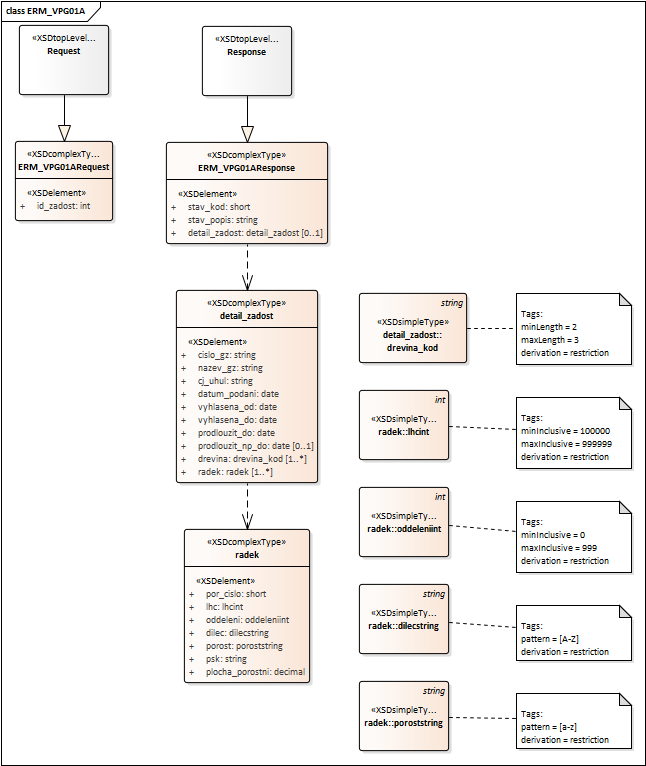 Požadavek (vstup bez ESB obálky)Každá kontrola, při nevalidní hodnotě, vrací konkrétní odpověď, viz kapitola 3.„Kontroly“ a „Odpovědi na nevalidní vstupy“ jsou v dalším textu zvýrazněny tučným písmem.Odpověď (výstup bez ESB obálky)Chybová hlášeníNázev a předmětDokumentace webové služby  – Verze dokumentuPočet stran5Stupeň důvěrnostiV případě vytištění z elektronické podoby se jedná o neřízený dokument!AutorDatumVerzePopis změnyJaroslav Košulič09. 02. 20211.0První verze dokumentaceElementPopisKontroly nad rámec WSDLVýskytTypid_zadostIdentifikace žádosti zaslané službou ERM_ZPG01AKontrola existence žádosti s daným idKontrola, že jde o žádost o prodloužení genové základny1NUMBERElementElementElementPopisVýskytTypstav_kodstav_kodstav_kodStav žádosti - kód1SHORTstav_popisstav_popisstav_popisTextový popis stavu žádosti1VARCHARElementElementElementPopisVýskytTypdetail_zadostdetail_zadostdetail_zadostInformace detailu žádosti (jen v případě schválené žádosti)0-1cislo_gzcislo_gzEvidenční číslo GZ1VARCHARnazev_gznazev_gzNázev GZ1VARCHARcj_uhulcj_uhulČJ ÚHÚL1VARCHARdatum_podanidatum_podaniDatum podání1DATEvyhlasena_odvyhlasena_odVyhlášena od1DATEvyhlasena_dovyhlasena_doVyhlášena do1DATEprodlouzit_doprodlouzit_doVyhlášení prodlouženo do1DATEprodlouzit_np_doprodlouzit_np_doZařazení genové základny do Národního programu prodlouženo do0-1DATEdrevinadrevinaZkratka dřeviny, pro kterou se genová základna vyhlašuje1-nVARCHARElementElementPopisVýskytTypradekradekInformace o jednotlivých řádcích1-npor_cisloPořadové číslo1SHORTlhcKód LHC1NUMBERoddeleniOddělení1NUMBERdilecDílec1VARCHARporostPorost1VARCHARpskPorostní skupina1VARCHARplocha_porostniPlocha porostní v ha1DECIMALPříčina chybyOdpověď s popisem chybyZadanému Id žádosti neodpovídá žádná existující žádost o prodloužení GZ v ERMĚ.Zaslané ID žádosti neexistuje nebo k žádosti nemáte přístup.